香港交易及結算所有限公司及香港聯合交易所有限公司對本公告之內容概不負責，對其準確性或完整性亦不發表任何聲明，並明確表示概不就因本公告全部或任何部分內容而產生或因倚賴該等內容而引致之任何損失承擔任何責任。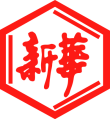 山東新華製藥股份有限公司Shandong Xinhua Pharmaceutical Company Limited（於中華人民共和國註冊成立之股份有限公司）（股份代碼：0719）海外監管公告山東新華製藥股份有限公司（「本公司」）於2018年1月10日在巨潮資訊網（http://www.cninfo.com.cn）刊登本公司《山東新華製藥股份有限公司第九屆董事會2018年第一次臨時會議決議公告》、《山東新華製藥股份有限公司與瀋陽藥科大學簽訂技術開發（委託）合同的公告》，茲載列有關文檔之中文版，以供參閱。                                                       承董事會命山東新華製藥股份有限公司張代銘董事長中國 淄博 二零一八年一月十日於本公告日期，本公司董事會之成員如下：证券简称：新华制药            证券代码：000756             编号：2018-01山东新华制药股份有限公司第九届董事会2018年第一次临时会议决议公告本公司及其董事会全体成员保证公告内容的真实、准确、完整，没有虚假记载、误导性陈述或重大遗漏。山东新华制药股份有限公司（“本公司”）第九届董事会2018年第一次临时会议通知于2018年1月8日发出，会议以通讯方式于2018年1月10日召开，应到会董事8名，实际出席会议8名，会议的召开符合有关法律、法规、规章和公司章程的规定。    会议审议并通过了《关于与沈阳药科大学合作开发创新药物的议案》（《关于公司与沈阳药科大学签订技术开发（委托）合同的公告》见巨潮资讯网同日公告）。8名董事赞成本议案，0票反对，0票弃权。  特此公告                      山东新华制药股份有限公司董事会                              2018年1月10日证券简称：新华制药            证券代码：000756             编号：2018-02山东新华制药股份有限公司关于公司与沈阳药科大学签订技术开发（委托）合同的公告    本公司及董事会全体成员保证信息披露的内容真实、准确、 完整，没有虚假记载、误导性陈述或重大遗漏。    一、合同签署情况     山东新华制药股份有限公司（以下简称“本公司”、“公司”）于 2018 年1 月10日召开第九届董事会2018年第一次临时董事会审议通过了《关于与沈阳药科大学合作开发创新药物的议案》。    近日，公司与沈阳药科大学签订了“抗AD【阿尔茨海默病( Alzheimer's Disease，AD)】创新药物OAB-14及制剂开发”的《技术开发（委托）合同》。 二、合同的主要内容    （一）项目名称抗AD创新药物OAB-14及制剂开发（“该项目”）。   （二）项目内容 按照中国《药品注册管理办法》的要求，在中国国内开发1类创新药——抗AD药物OAB-14及制剂【最终名称以国家食品监督管理总局（CFDA）批准的新药名称为准】，确保临床试验批件申请的顺利申报。   （三）项目期限     在项目正式启动24个月内完成原料药合成工艺资料、原料药结构确证试验资料、初步主要药效学试验资料、单次给药毒性试验资料等。    在3年半至4年内完成该项目原料及其制剂临床前申报资料。   （四）项目权益分配     本合同签订后该专利的所有费用由本公司支付，在本公司支付合同约定款后沈阳药科大学增加本公司为专利权人。    本项目的新药证书双方各一份，生产批文归本公司所有，新药证书排名沈阳药科大学在前，本公司在后。   （五）费用及支付方式     本公司支付给沈阳药科大学研究开发经费和报酬总额为人民币壹亿元整。按照合同约定分期支付给沈阳药科大学。    三、对公司的影响     公司与沈阳药科大学本次项目合作是在历史上成功合作开发一类新药乙氧苯柳胺基础上的再次合作。该项目沈阳药科大学已经研究了多年，基础已经很扎实，大大降低了风险，已经基本完成了新药的发现阶段的研究。抗AD创新药物OAB-14及制剂开发是治疗阿尔茨海默病( Alzheimer's Disease，AD) 1.1 类新药， 旨在为本公司在老年痴呆病治疗领域开创全新新药。     四、风险提示     （一）本次签订的合作开发（委托）合同书涉及创新药的开发，基于新药研发具有周期长、风险大、投入高的特点，项目推进存在不确定性。     （二）公司加大新药的研发投入力度对短期的盈利水平将有所影响，但将会提升公司未来的竞争力。 （三）公司将按照相关规定履行信息披露义务。敬请广大投资者关注相关公告并注意投资风险。 五、备查文件技术开发（委托）合同。特此公告。                                   山东新华制药股份有限公司董事会                                            2018年1月10日本公告乃根據香港聯合交易所有限公司證券上市規則第13.10B條作出。執行董事非執行董事獨立非執行董事張代銘先生（董事長）任福龍先生杜冠華先生杜德平先生徐  列先生李文明先生趙  斌先生陳仲戟先生